*For membership application/renewal and payment process, please visit our website www.lpha.org .PLEASE PRINT:NAME:															CREDENTIALS:_____________________________________________________________________________________________________________________HOME MAILING ADDRESS:													CITY/STATE/ZIP:          _______________________________________________________________________________________________________________HOME PHONE:				                                                      E-MAIL ADDRESS:		___________	_________	AGENCY/ORGANIZATION:						 							JOB TITLE:							____________BUS. PHONE:____________________			Section Preference (Please Circle One):	Behavioral Health           Env. Health                                Epidemiology                                        Food & Nutrition             Health Admin./Medical Care    Health Educ.  & Promotion	                                                                        Health Informatics          Laboratory                                 Nursing                                                                                Office Professionals       Retiree                                       Student                                					Confirmation of registration will be made by e-mail or by phone.  Requests for refund of registration must be submitted in writing to be considered.  Approved refunds will only be made after the conference, and a $25 Administrative Fee will be deducted from refund amount.  Membership dues are not refundable.  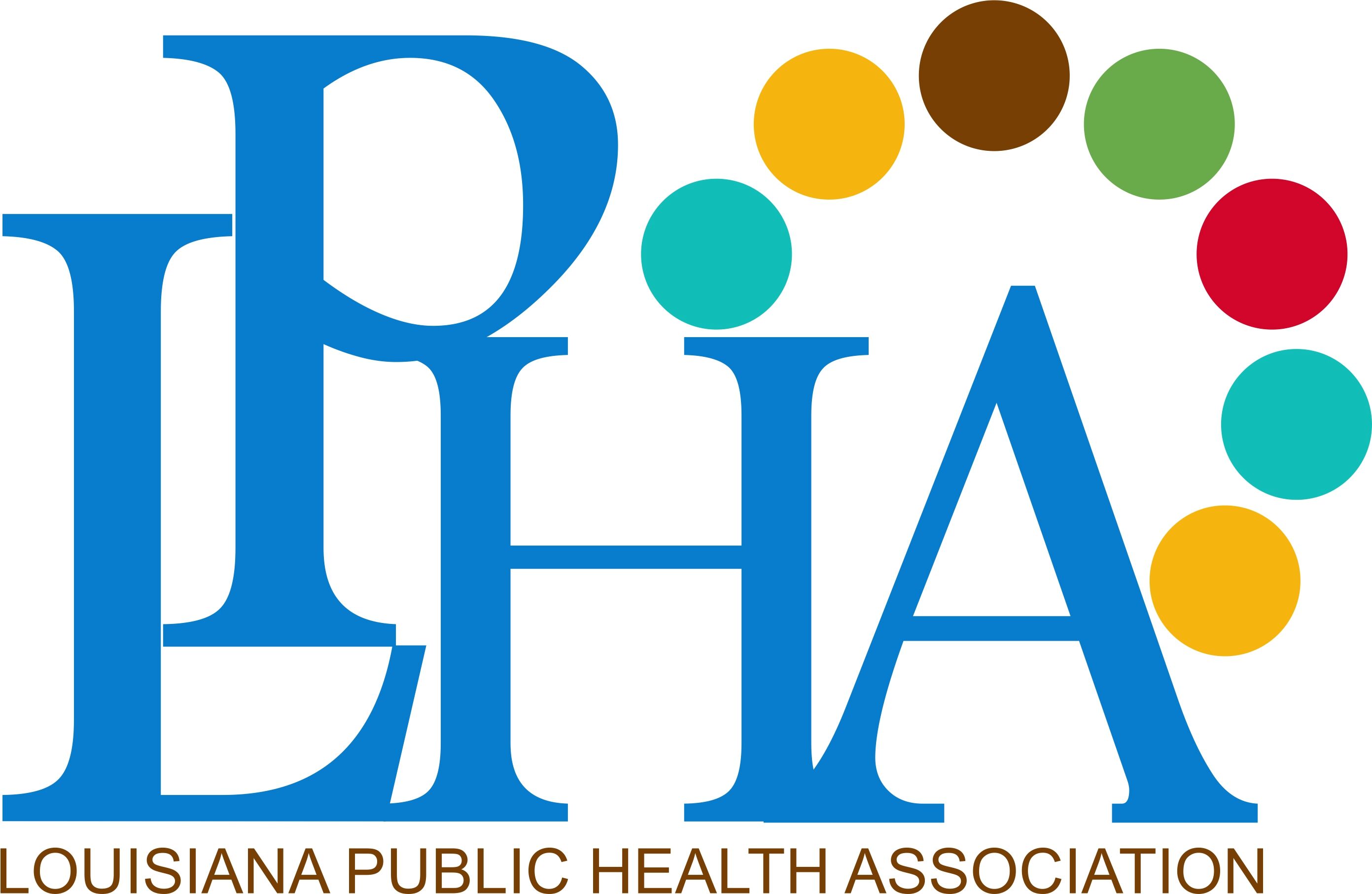 REGISTRATION FORM2022 LPHA ANNUAL EDUCATIONAL CONFERENCE“Beyond the Pandemic”April 6-7, 2022     Holiday Inn Downtown Superdome  330 Loyola Avenue – New Orleans, LA  70112COSTQTYAMT REGISTRATION FEE*:         LPHA Regular Member         LPHA Student Member         Non-Member         Non-Member Student       * Registration fee includes Wednesday lunch and President’s Reception; Thursday general business meeting continental breakfast and Awards Luncheon..  $ 125  $   75  $ 170  $ 100GUEST TICKET: RECEPTION $    25GUEST TICKET: AWARDS LUNCHEON  $   25TOTAL AMOUNT ENCLOSED